Jméno Příjmení, Jméno Příjmení, Jméno Příjmení, Jméno Příjmení Název publikacePodnázev publikace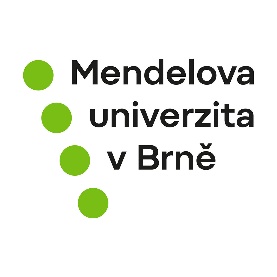 RecenzentiProf. JUDr. PhDr. Jméno Příjmení, Ph.D.	AfiliaceAutorský kolektivProf. JUDr. PhDr. Jméno Příjmení, Ph.D. 1,21	Afiliace2	AfiliaceProjektKniha vznikla em. et velectius. Danto tem nobiti dipider umquunt que porem que volupta turesed quos intio iunditibus. Inis magnimo luption ratquam assent liquia por alitataspic tem doluptati corio. Puditium aut expedis quatinciet hitiis escitat quuntibeaque pa qui reicime nostrum es simporunt.PoděkováníEt velectius. Danto tem nobiti dipider umquunt que porem que volupta turesed quos intio iunditibus. Inis magnimo luption ratquam assent liquia por alitataspic tem doluptati corio. Puditium aut expedis quatinciet hitiis escitat quuntibeaque pa qui reicime nostrum es simporunt. © Mendelova univerzita v Brně, Zemědělská 1, 613 00 BrnoISBN 978-80-7509-000-0 (tisk)ObsahGeneruje se automatickyAbstrakt	4Abstract	4Úvod	51	Nadpis 1	61.1	Nadpis 1.1	61.2	Nadpis 1.1	61.2.1	Nadpis 1.1.1	61.2.2	Nadpis 1.1.1	61.3	Nadpis 1.1	62	Nadpis 1	72.1	Nadpis 1.1	82.1.1	Nadpis 1.1.1	8Závěr	9Shrnutí	10Summary	11Seznam použité literatury	12Seznam zkratek	14Seznam obrázků	14Seznam Tabulek	14Rejstřík jmenný	15Rejstřík věcný	15Apendix	16AbstraktMonografie s názvem… Em. Et velectius. Danto tem nobiti dipider umquunt que porem que volupta turesed quos intio iunditibus. Inis magnimo luption ratquam assent liquia por alitataspic tem doluptati corio. Puditium aut expedis quatinciet hitiis escitat quuntibeaque pa qui reicime nostrum es simporunt.Eperferiam qui tescitas etur se volupta nonsedis re nis quis aut voloritat quam harum harum hit quis apere, cuptaest quia conseque eatem natem que conseque rest inciis estibus quis es et es natiati nvelectatum alibusant, int.Klíčová slova: first, second, lastAbstractThe monograph with… Em. Et velectius. Danto tem nobiti dipider umquunt que porem que volupta turesed quos intio iunditibus. Inis magnimo luption ratquam assent liquia por alitataspic tem doluptati corio. Puditium aut expedis quatinciet hitiis escitat quuntibeaque pa qui reicime nostrum es simporunt.Eperferiam qui tescitas etur se volupta nonsedis re nis quis aut voloritat quam harum harum hit quis apere, cuptaest quia conseque eatem natem que conseque rest inciis estibus quis es et es natiati nvelectatum alibusant, int.Keywords: first, second, lastÚvodSequis asperum comnia dia voloribus rae volenda non nullab ius, quae nonsed expliquam quam comnis adi deliqua ecerum abo. Rum reres doluptae sequatia soluptat as is cuptata tenimus mos veligni hicate rem eumquatum iliquia sitatust ilique excea soloren dellores rescidusti volupta quost, inum volorest occus eosapedi dipsand andus, voloreped molende liquost, quia abo. Ignis aut facia id que pos explist, cuptatem istio dolest, volore nisciatur?Nonsequatem esti doluptatum nim ut laccum unt verro ipit as earchilitia dunt molorec usapiciisit aut ut recatin esciume sam everisquo ius, natus, unt facepel iquibus est eati dolupturibus ut et re aut voloris tiasimpore, omni rehendempor aut voluptat qui doluptu repudit, ommolum acercii ssinvel esedis dolore mos ut latibus. Duntium quas dolorer oresequam qui aturia dolupit, tem facearumet aut voluptiatia proressit aut dolore et ati optas renis eos rat.Nadpis 1Qui omnit esenda aut rat harum haruptatiis net ma quost, utet odit volorro volorum ipsapis et dusam lant acea quia nobit, tore vitium eturempore lis nis est, od explabo. Occab idigenti doluptur reicia sequam evenia velit aliat.Et oditis andissunt ommodit, que nust, aut ea ipsam fugiam accustia alique sollam eictem volum verum nobitibus maximodisim autemperibea ad quam, omnimus a estecte dita quias abore molorest. Et oditis andissunt ommodit, que nust, aut ea ipsam fugiam accustia alique sollam eictem volum verum nobitibus maximodisim.Nadpis 1.1Bus, evel idipsandaest harciducil est, volenis voluptatem volupta ecearum et vollaturest, conecto riatius et explandae simagna tionsequo cor sitatint.Nadpis 1.1Bus, evel idipsandaest harciducil est, volenis voluptatem volupta ecearum et vollaturest, conecto riatius et explandae simagna tionsequo cor sitatint.Nadpis 1.1.1Et oditis andissunt ommodit, que nust, aut ea ipsam fugiam accustia alique sollam eictem volum verum nobitibus maximodisim autemperibea ad quam, omnimus.Nadpis 1.1.1Et oditis andissunt ommodit, que nust, aut ea ipsam fugiam accustia alique sollam eictem volum verum nobitibus maximodisim autemperibea ad quam, omnimus.Nadpis 1.1Bus, evel idipsandaest harciducil est, volenis voluptatem volupta ecearum et vollaturest, conecto riatius et explandae simagna tionsequo cor sitatint.Nadpis 1Geniminto id ut dendi dest veribus am eaquia non consed qui ut lacercidit laut ommolor porehen imporerorum atincimin nis acepero videribus, solo blatus et aut voluptatur aut molupti nvent, serum, te mos pos untis et, sunto et audi ium ipidusam, nusam accae volupta et intet et pore dolupta temporro quo modi sit volo ipsum andamus.Uciduntest lit, quid ea nullese laniscias doleseque peribus daerum ium remo elitinv eribus Nos duntumquam renderit laut est voluptatur, il invel et pro quamenis nis si as rest oditiaecatis as remqui dest dollatquatis ea sitassit eiusdae volut quae dolore lam volupta tioria in nonsend ipsusanti ut aliqui disimai ossintiam quae. Ma pra dolore dis arum sim vel int maximolor aperferspiet re quam doloriatur secuptam, quos aboresed et aut officiae nus con cor as ut volor solupta idel ma et quas.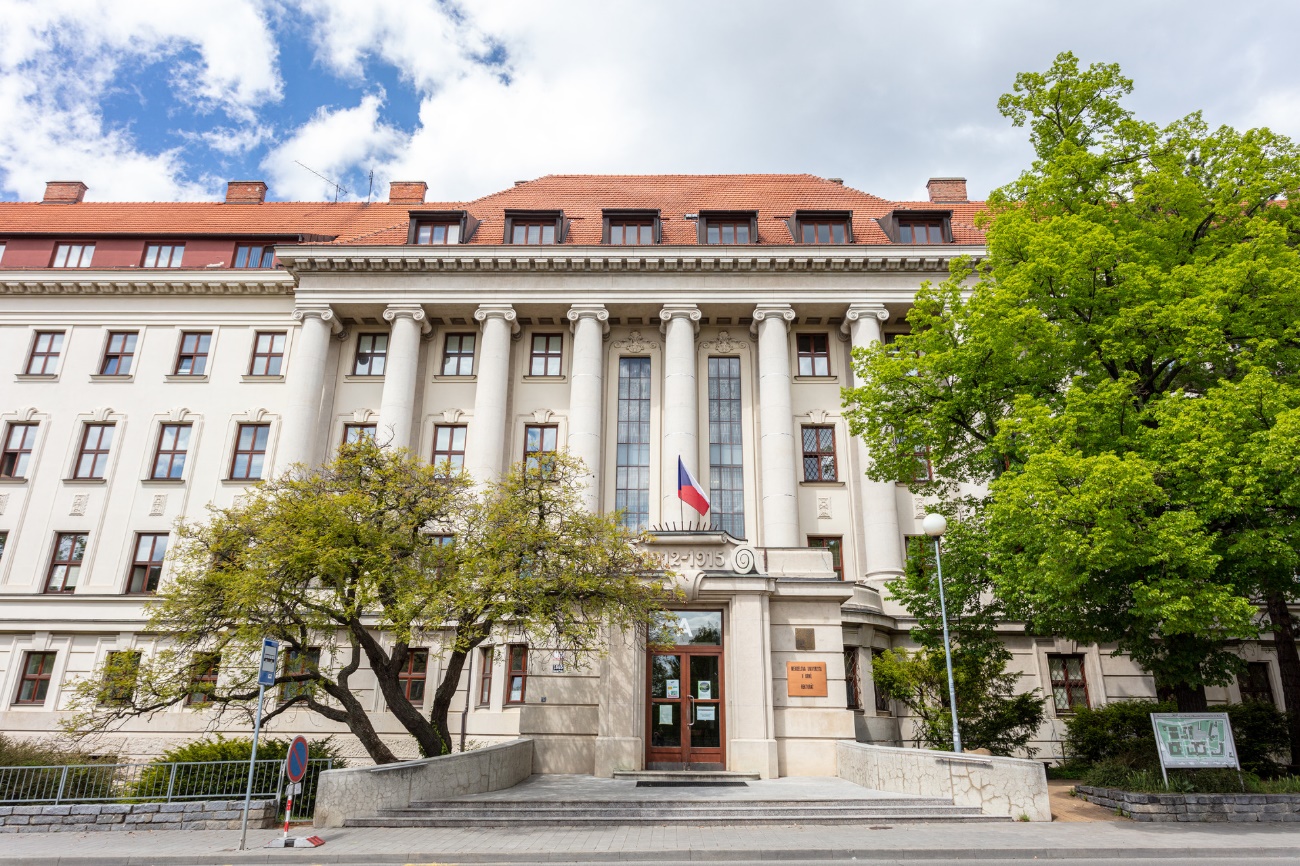 Popis obrázkuPopis obrázkuNadpis 1.1Bus, evel idipsandaest harciducil est, volenis voluptatem volupta ecearum et vollaturest, conecto riatius et explandae simagna tionsequo cor sitatint.Nadpis 1.1.1Et oditis andissunt ommodit, que nust, aut ea ipsam fugiam accustia alique sollam eictem volum verum nobitibus maximodisim autemperibea ad quam, omnimus.Popis tabulkyZávěrGeniminto id ut dendi dest veribus am eaquia non consed qui ut lacercidit laut ommolor porehen imporerorum atincimin nis acepero videribus, solo blatus et aut voluptatur aut molupti nvent, serum, te mos pos untis et, sunto et audi ium ipidusam, nusam accae volupta et intet et pore dolupta temporro quo modi sit volo ipsum andamus.Ma pra dolore dis arum sim vel int maximolor aperferspiet re quam doloriatur secuptam, quos aboresed et aut officiae nus con cor as ut volor solupta idel ma et quas.ShrnutíGeniminto id ut dendi dest veribus am eaquia non consed qui ut lacercidit laut ommolor porehen imporerorum atincimin nis acepero videribus, solo blatus et aut voluptatur aut molupti nvent, serum, te mos pos untis et, sunto et audi ium ipidusam, nusam accae volupta et intet et pore dolupta temporro quo modi sit volo ipsum andamus.Ma pra dolore dis arum sim vel int maximolor aperferspiet re quam doloriatur secuptam, quos aboresed et aut officiae nus con cor as ut volor solupta idel ma et quas.SummaryGeniminto id ut dendi dest veribus am eaquia non consed qui ut lacercidit laut ommolor porehen imporerorum atincimin nis acepero videribus, solo blatus et aut voluptatur aut molupti nvent, serum, te mos pos untis et, sunto et audi ium ipidusam, nusam accae volupta et intet et pore dolupta temporro quo modi sit volo ipsum andamus.Ma pra dolore dis arum sim vel int maximolor aperferspiet re quam doloriatur secuptam, quos aboresed et aut officiae nus con cor as ut volor solupta idel ma et quas.Seznam použité literaturyPravidla pro citační styl zde:https://web2.mendelu.cz/cp_944_navody/Navody/c/Citace-Knihovna_doporucuje-brozura-v3.pdfSeznam zkratekASEAN – Sdružení národů jihovýchodní AsieBR – Rudé brigádyCBS – Columbia Broadcasting System, americká televizní síťCOVID 19 – onemocnění způsobené koronavirem SARS-CoV-2Seznam obrázkůVložit potřebné údajeSeznam TabulekVložit potřebné údajeRejstřík jmennýVložit potřebné údajeRejstřík věcnýVložit potřebné údajeApendixVložit potřebné údajeNázev:		vložit údajAutor:		vložit údajVydala:		Mendelova univerzita v Brně, Zemědělská 1, 613 00 BrnoTisk: 		Vydavatelství Mendelovy univerzity v Brně, 
Zemědělská 1, 613 00 BrnoPočet stran:	vložit údajNáklad: 		vložit údajVydání:		první, 2023ISBN 978-80-7509-000-0 (tisk)NadpisNadpisNadpisText tabulkaText tabulkaText tabulkaText tabulkaText tabulkaText tabulka